平台登陆浏览器要求请使用高速模式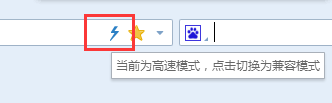 IE浏览器请使用IE10以上浏览器登陆方式浏览器中输入网址：amd.scnu.edu.cn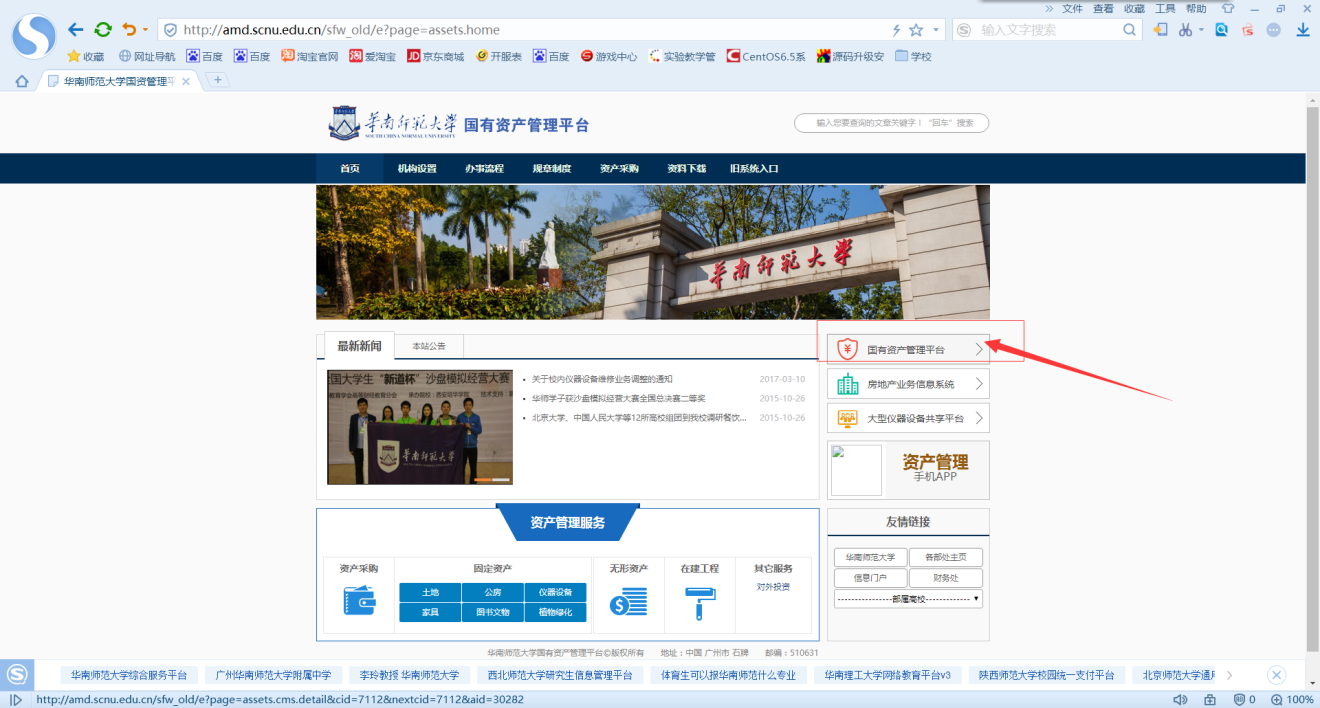 选择国有资产入口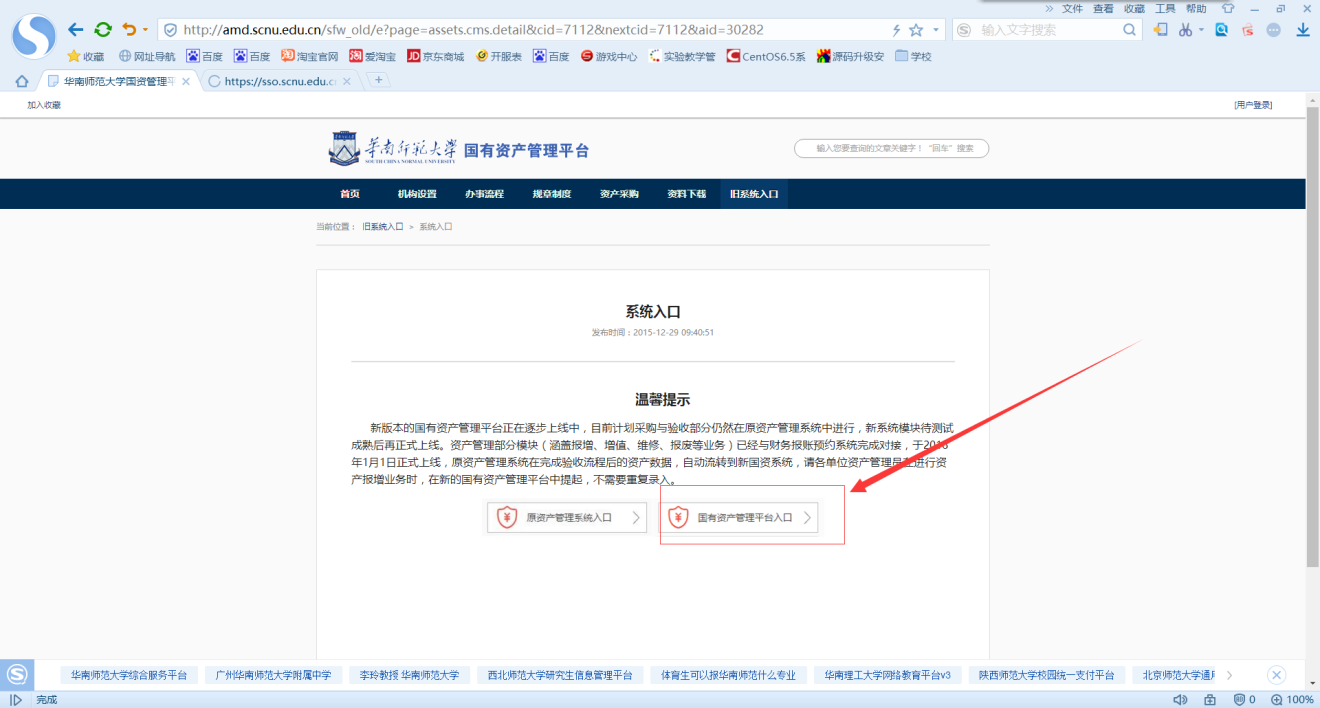 申购办理步骤教师发起采购申请第一步：教师进入采购系统在“我的采购业务”菜单下，选择“发起采购申请”，如下图：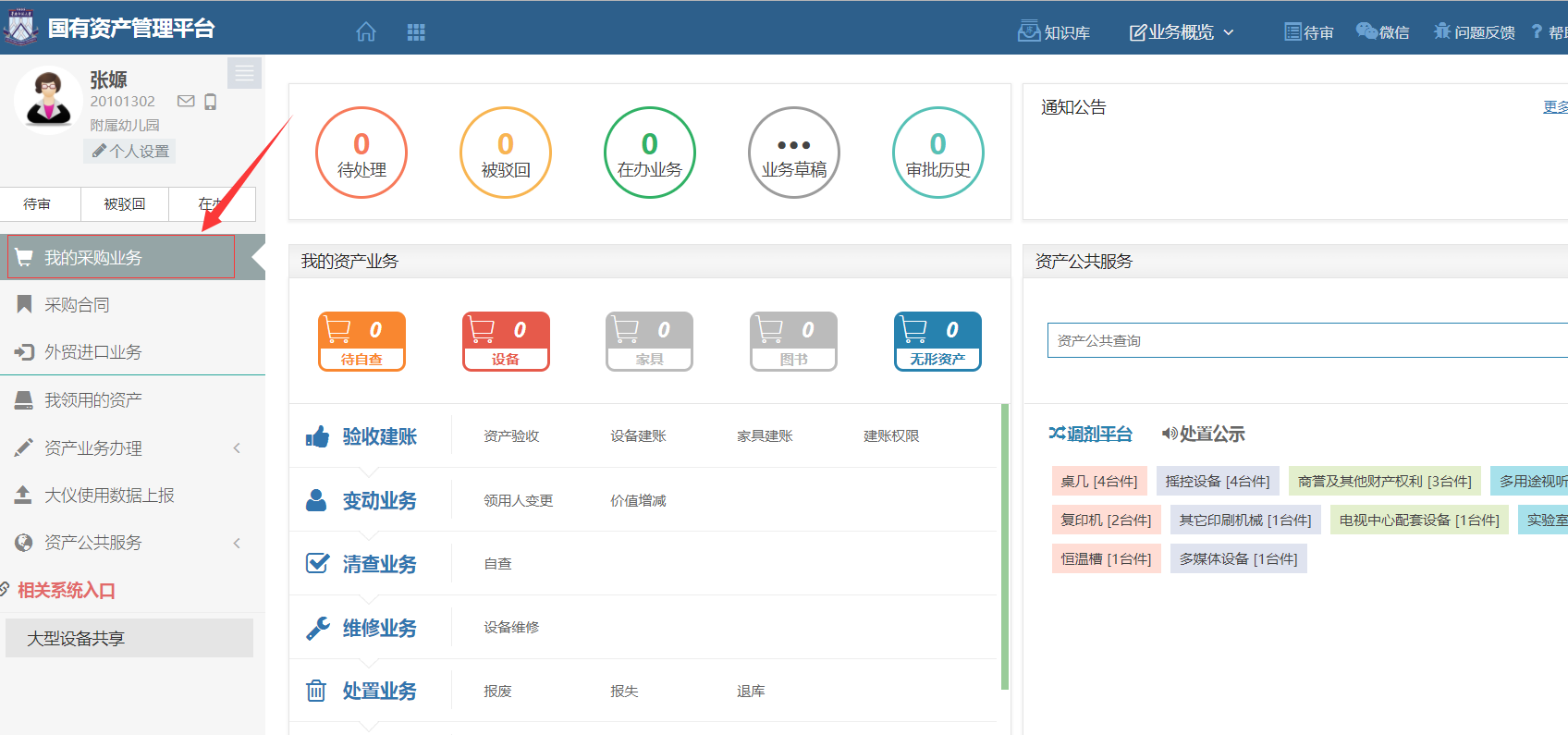 第二步：选择相应的采购申请入口，填写相关基本信息及采购明细，如图：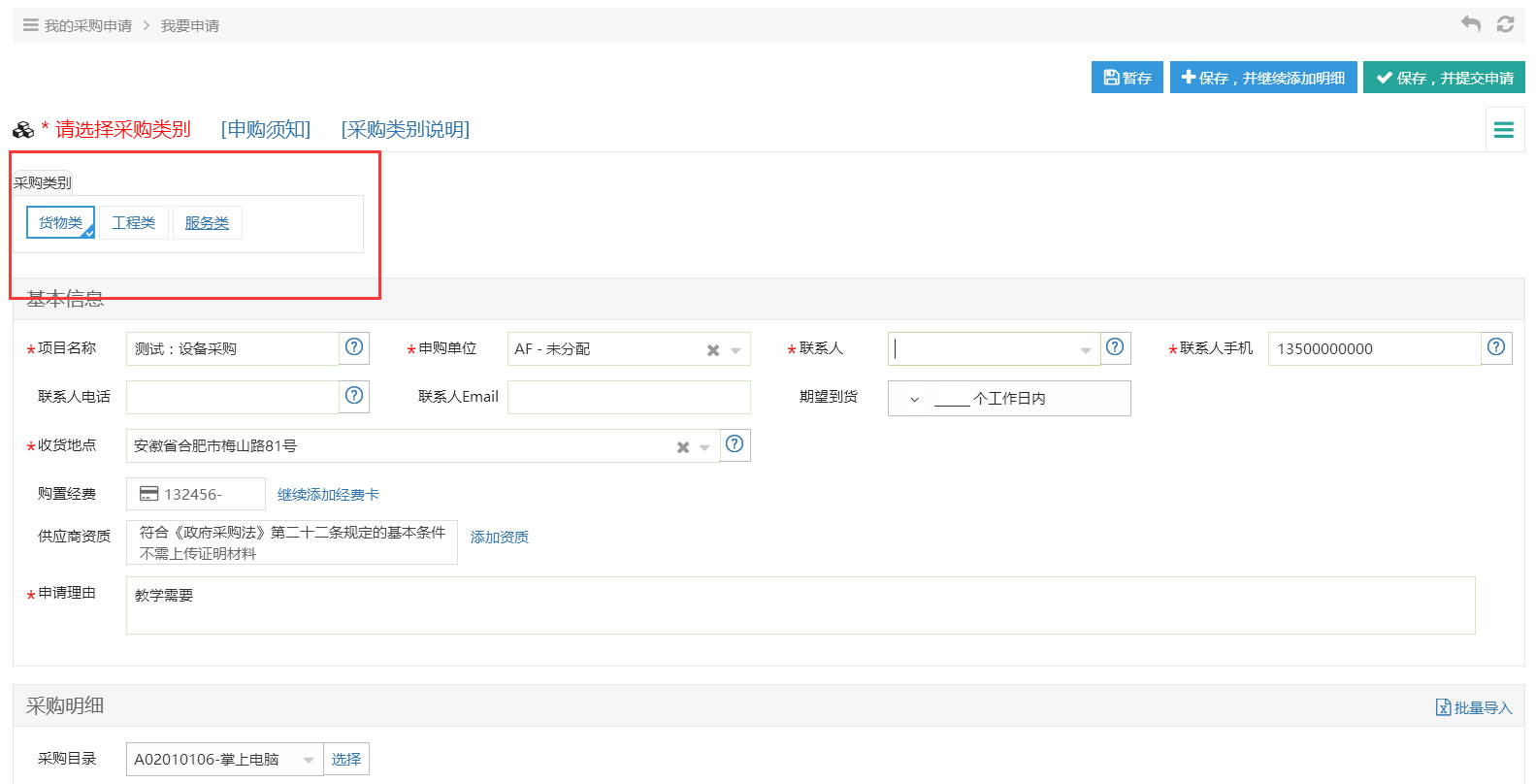 填写说明：带 * 的项为必须填写的项！申购单位：初始化单位，以申购时采购申请人的工作单位为准，申购单位可自行修改收货地点：可默认设置，也可以手动填写。联系人信息：联系人信息可点击选择公布与不公布，用于发布需求公告时是否显示。购置经费：购置经费为申购项目所使用经费的经费信息。售后服务要求：对供应商售后服务的具体要求，可选可填。采购明细相关附件：若有更多技术参数要求，或者需要上传关于该物资的论证报告，请使用此功能。第三步：点击【保存，并提交申请】，弹出申购信息确认窗口，点击【确认无误，提交申请】，如图：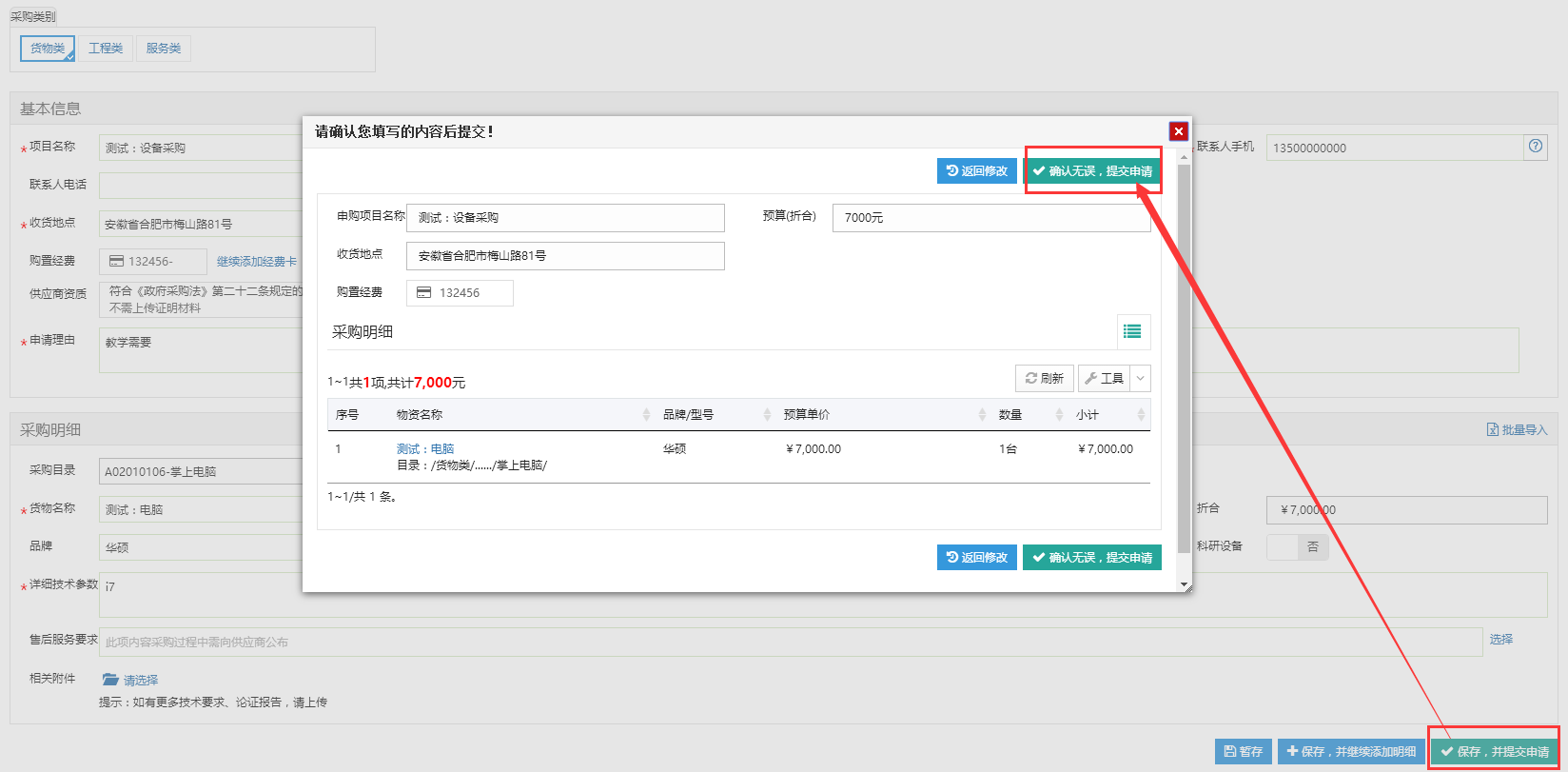 采购结果录入用户到广东省教育部零散竞价系统、广东省政府采购网采购、广东省教育部门协议采购电子系统采购等相应平台购买后，需返回系统，由用户将购买结果录入，如下图：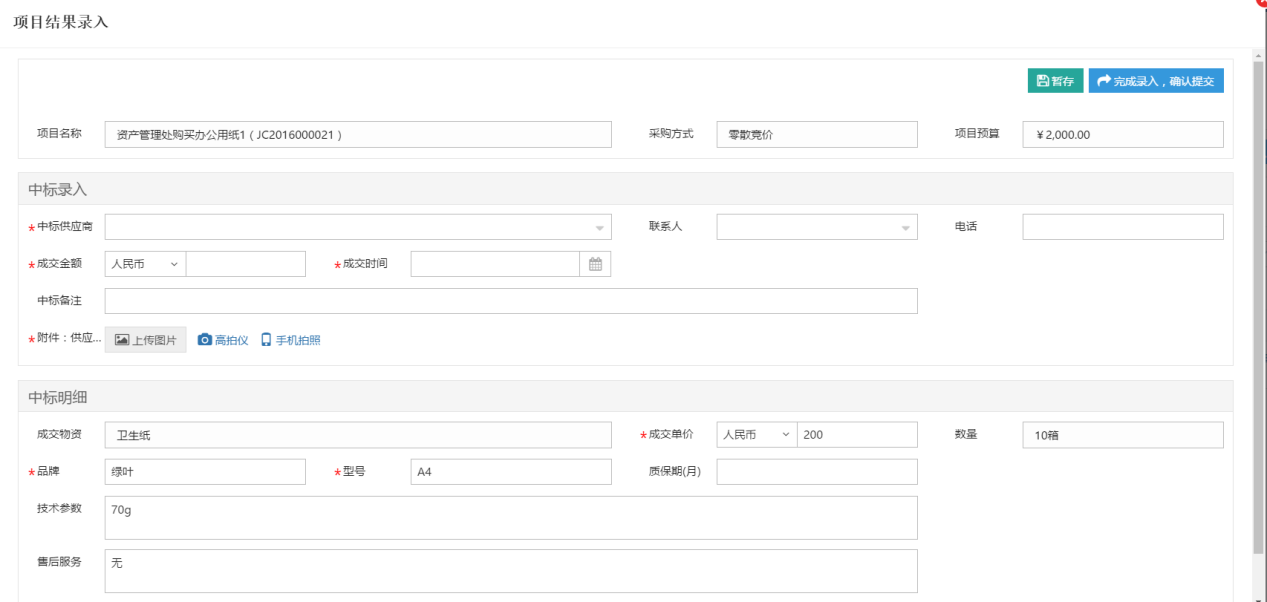 说明：信息应包括中标供应商、中标时间、中标金额、供应商联系人信息、申购单位和申购人等信息。目前还需加入申购人和单位等信息用户录完结果后，将提交结果到采购科詹老师处审核合同签订在拟定合同时可选择合同模板，提供货物，服务，工程等不同合同模板，选择合同模板后，将关键信息生成进合同模板里面，如果有特殊需要修改的合同条款，可以下载修改再上传。操作步骤：第一步、进入【个人业务】--【采购合同】--发起合同申请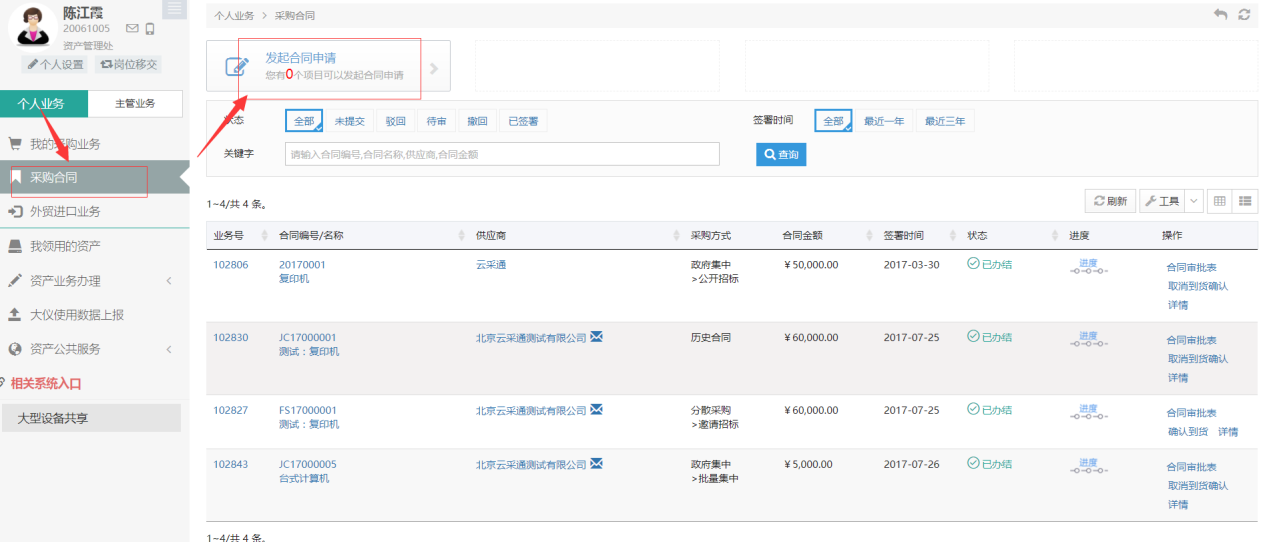 第二步、选择合同模板，并填写合同关键信息，然后提交审核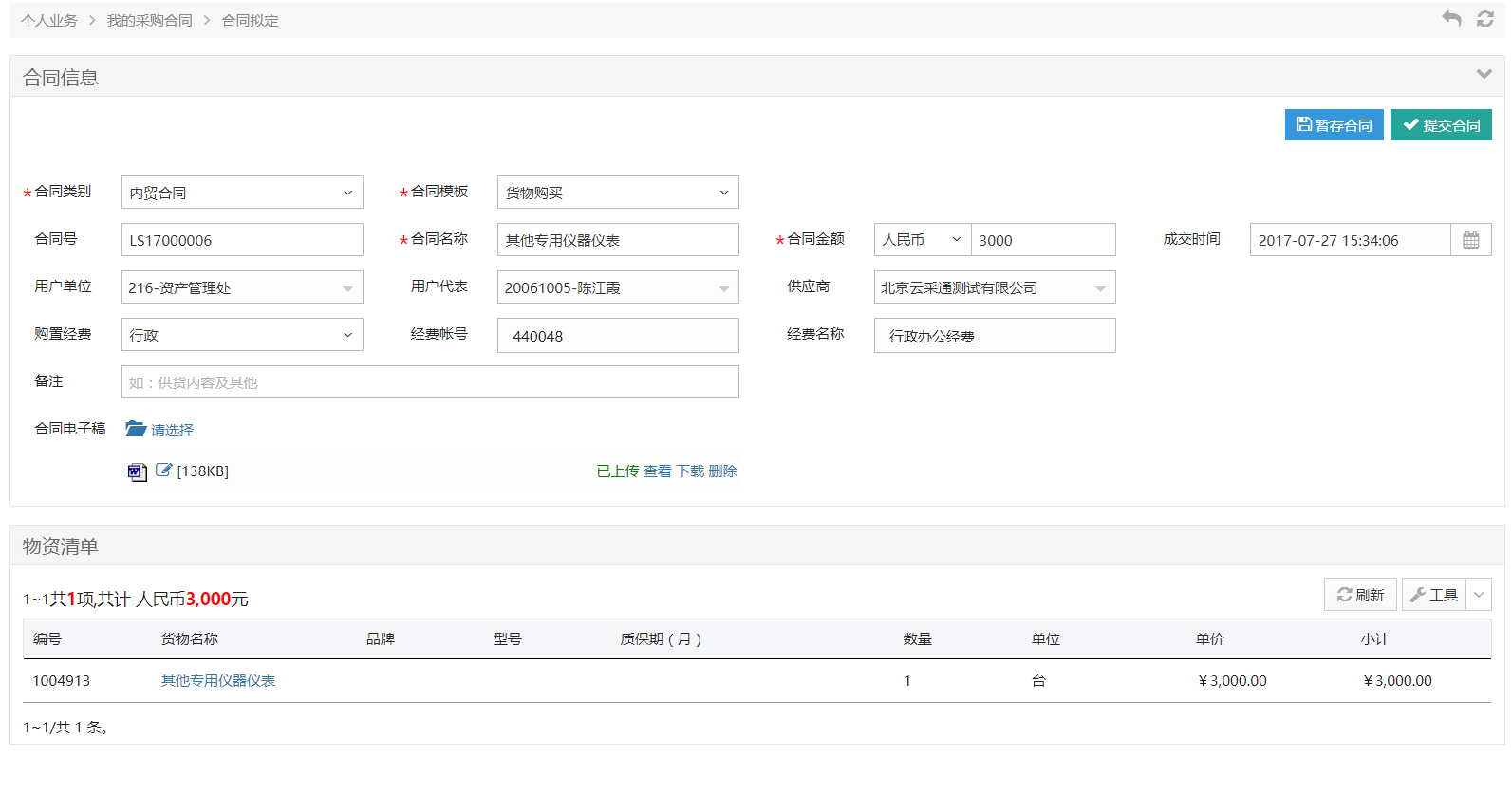 到货管理用户进入【个人业务】--【采购合同】对已经完全到货的合同，确认到货。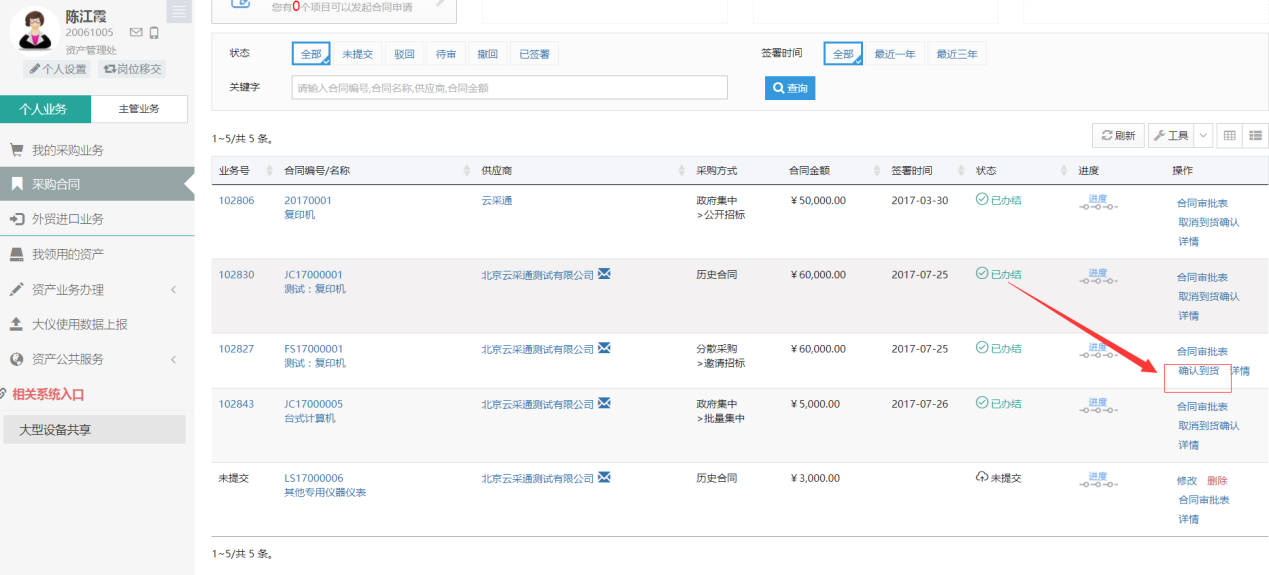 验收业务系统提供教师、供货商在线提交验收申请功能，为避免验收业务与入账业务出现不连贯的情况，因此验收完成后自动进入资产入账终审环节。合同金额为10万元以上的需要资产处组织验收，合同金额为10万元以下的由各单位自行组织验收。可在验收审核时打印验收报告操作步骤第一步：普通教师点击【资产业务办理】→【验收建账】，进入验收建账业务办理页面，如下图所示：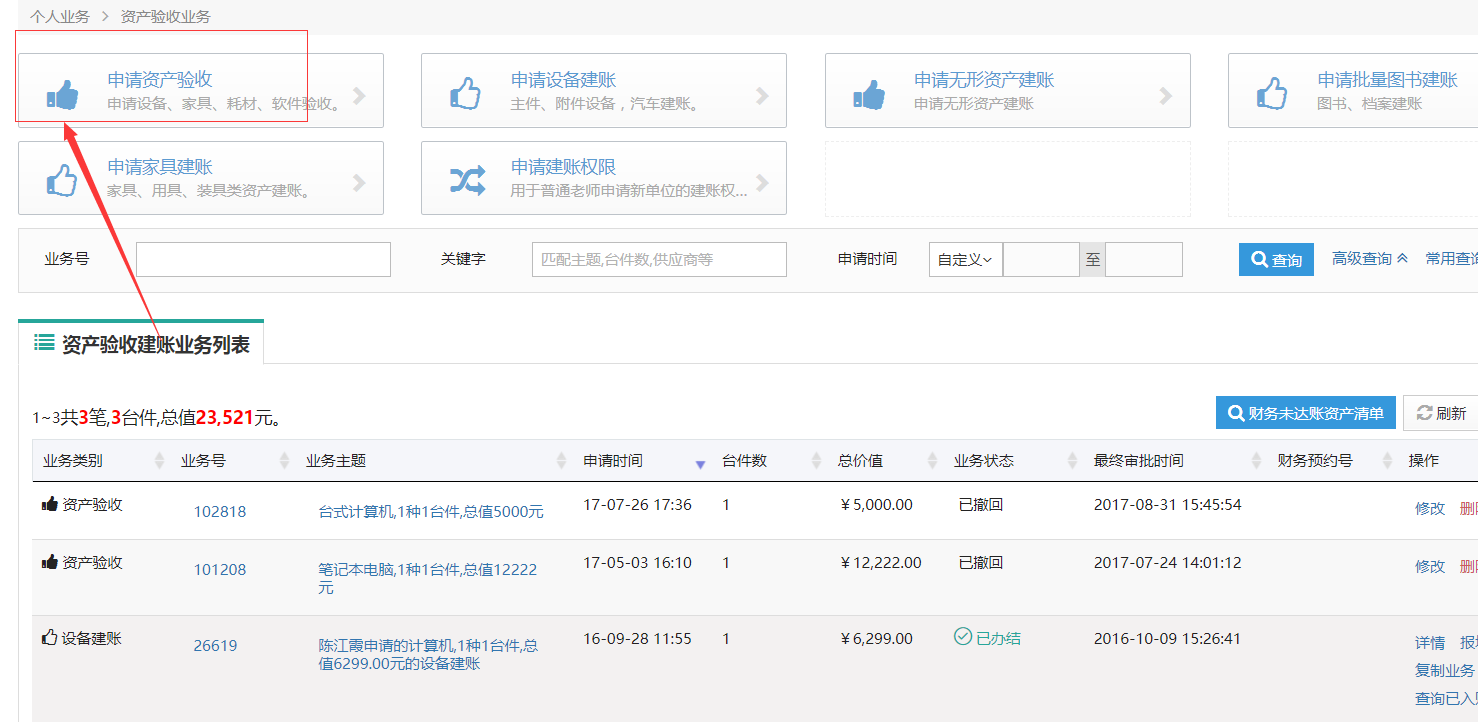 第二步：点击【申请资产验收】第三步：填写购置信息，购置信息请一定要根据发票等材料信息认真填写，如图：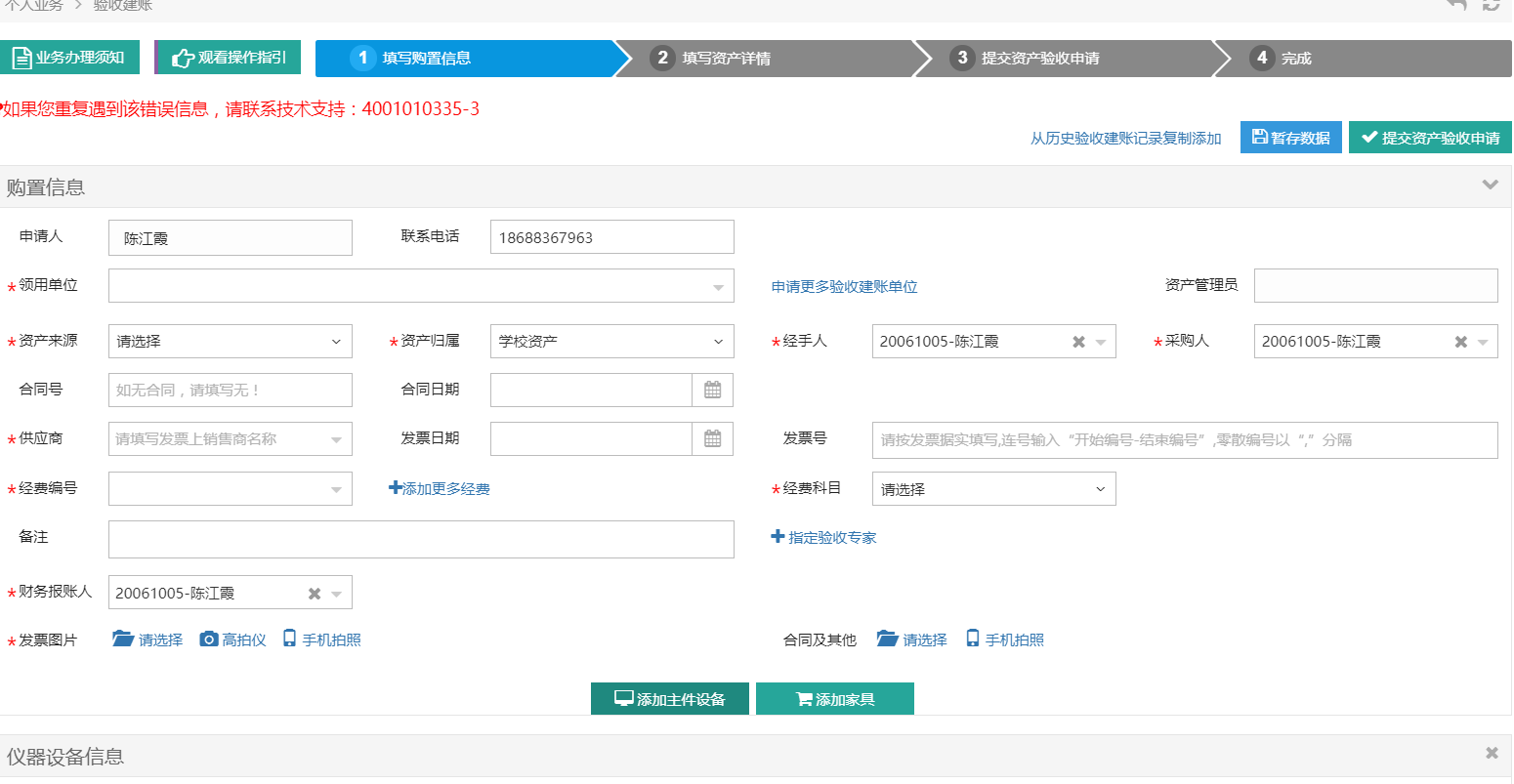 填写说明：带 * 的项为必须填写的项！领用单位：如果申请人有某些领用单位的建账权限，那么系统会默认给出一个领用单位，或者申请人也可以从下拉菜单中选取其他的有建账权限的领用单位,系统会根据前面的领用单位默认给出相应的资产管理员。采购人：一般都会默认为当前的业务申请人，可以根据实际修改。资产来源：系统默认会给出常用类别，可以从下拉框中选择。合同号：如果还签有合同，可以填写合同号和合同日期。供应商：请根据发票中的供货商信息，填写供货商名称。发票日期、发票号，经费编号、经费科目，经费名称请根据实际情况填写或选择。发票照片： 必须上传清晰的照片。第四步：购置信息填写完成后，根据实际情况选择资产类型，有如下几种情况：新购买的主件设备，请选择【添加主件设备】，填写主件设备信息，并可以录入该主件设备的附件设备信息。若该仪器设备有其他附件，请在填写主件设备信息后点击【添加附件】填写附件信息，可添加多种附件，附件单价如无法确定请填0。为在库资设备购买了附件，请选择【为以前已建账设备添加附件】，直接录入附件信息。第一步：点击【添加主件设备】后，可以看到设备信息填写界面，在设备信息填写完成后点击【保存】，保存信息；若需要添加附件，则点击【保存并添加附件】，如下图所示: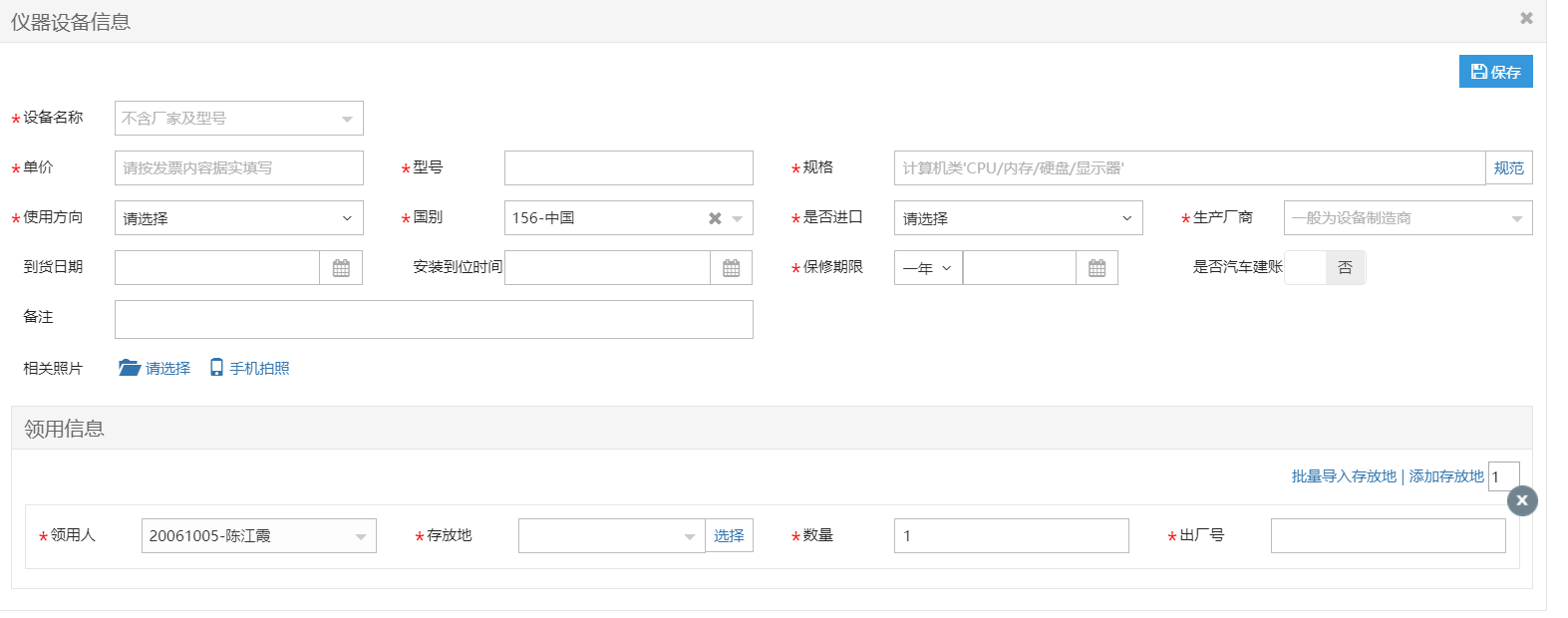 第二步：在设备信息填写完成并保存后，可以看到如下界面，确认无误后，点击右上角的【提交验收业务】，等待单位资产管理员审核。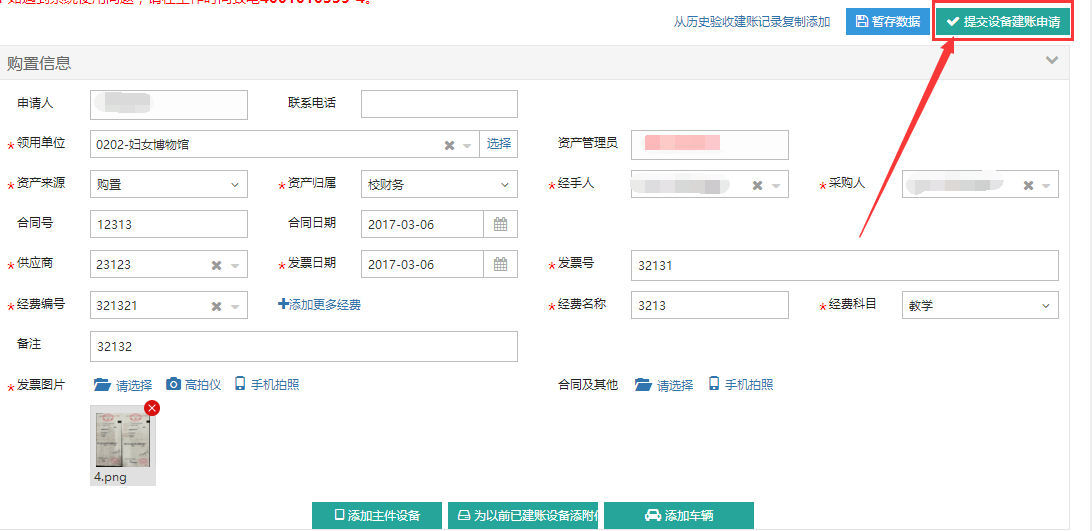 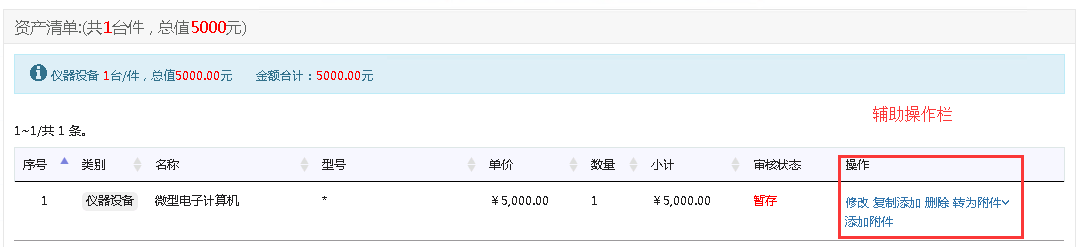 注意：在图中的“辅助操作栏”栏中，可以对已经填写并保存后的设备信息进行修改、复制添加、删除、转为附件和添加附件的操作，它们的含义为：【删除】：删除此条设备信息，请慎重操作；【修改】：对已经填写的此条设备信息进行修改，修改后点击【保存】，自动回到此界面；【复制添加】：如果教师准备填写的下一条设备信息和本条信息大致相同，可以复制本条信息所有内容再进行修改；【转为附件】：将本台设备转成别的设备的附件。【添加附件】：为该台主件设备填写附件信息；第三步：若该设备含有附件，则需要添加相应的附件信息，点击【添加附件】，填写“附件设备信息”，如图所示：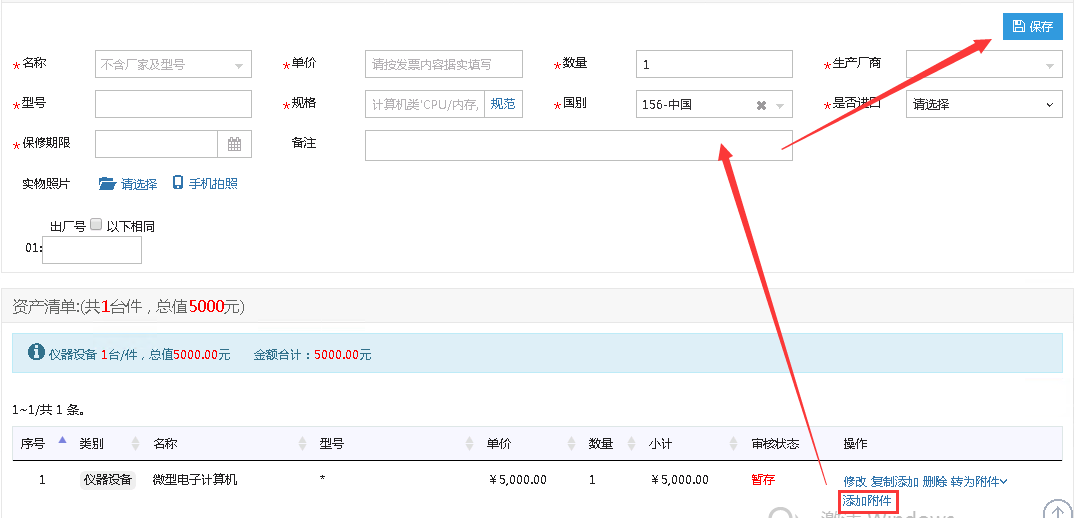 第四步：信息填写完成后，在图中的“业务提交栏”中，可以对此业务进行暂存和提交验收申请，如图：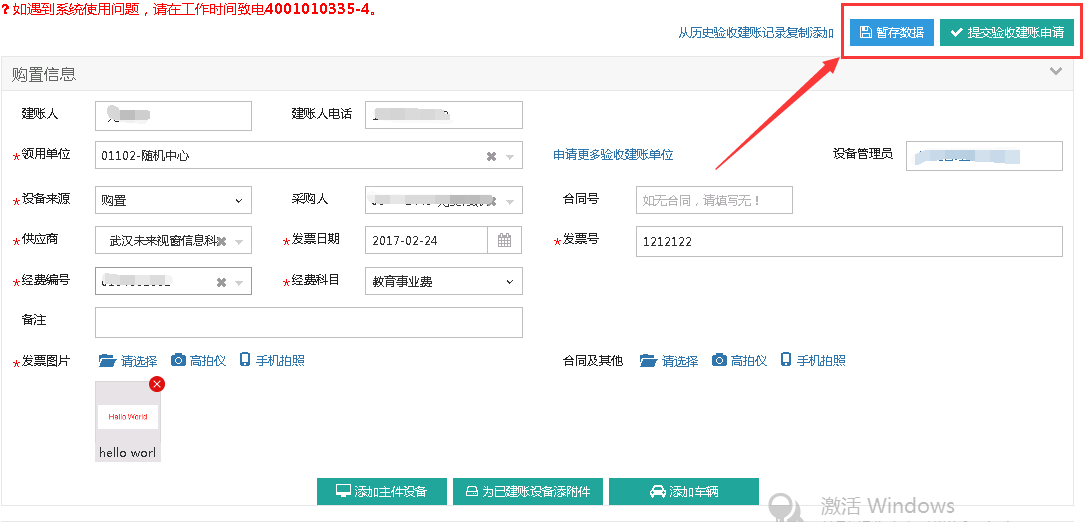 常见问题查看我申购的项目进展申购人可以在“个人业务”主页面下点击“我的采购申请”，进入采购申请列表界面，申购列表处使用【进度】功能，点击即可查看该项目的所有进度信息；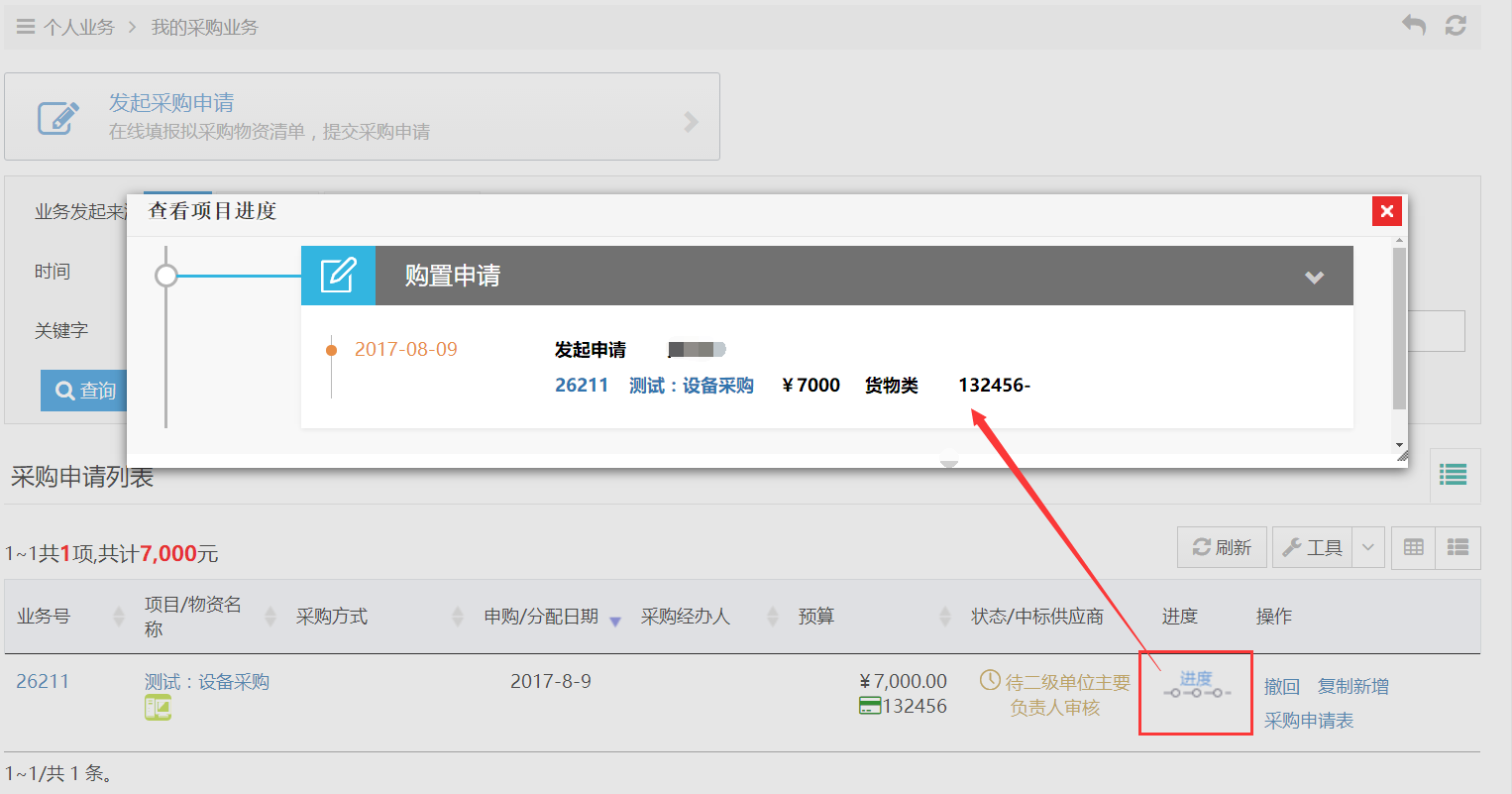 打印采购申请表申购人可以在“个人业务”主页面下点击“我的采购申请”，进入采购申请列表界面，申购列表处使用【采购申请表】功能，点击即可打印该项目采购申请表；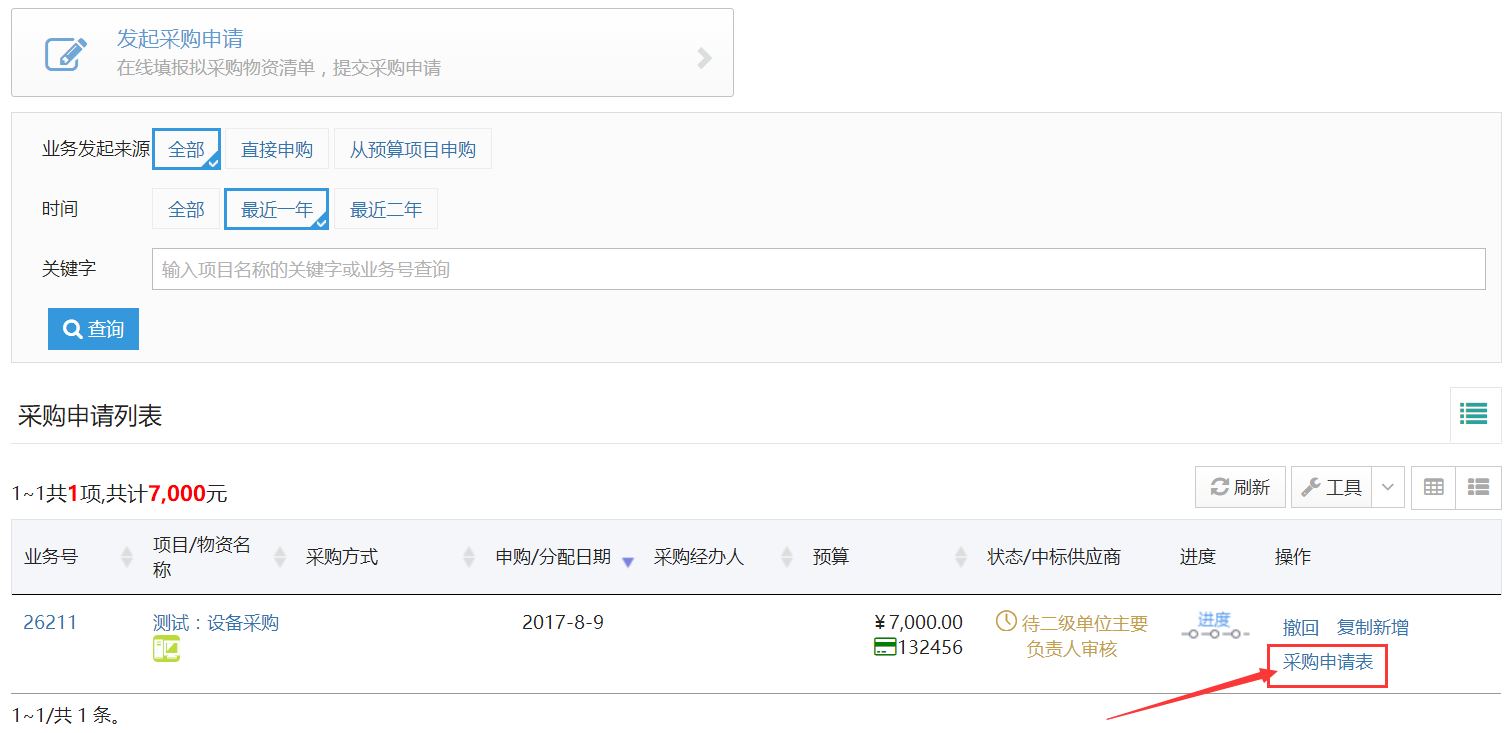 撤回发起申购的项目申购人可以在“个人业务”主页面下点击“我的采购申请”，进入采购申请列表界面，申购列表处使用【撤回】功能，点击即可撤回该项目；注：审批人审批后将无法进行撤回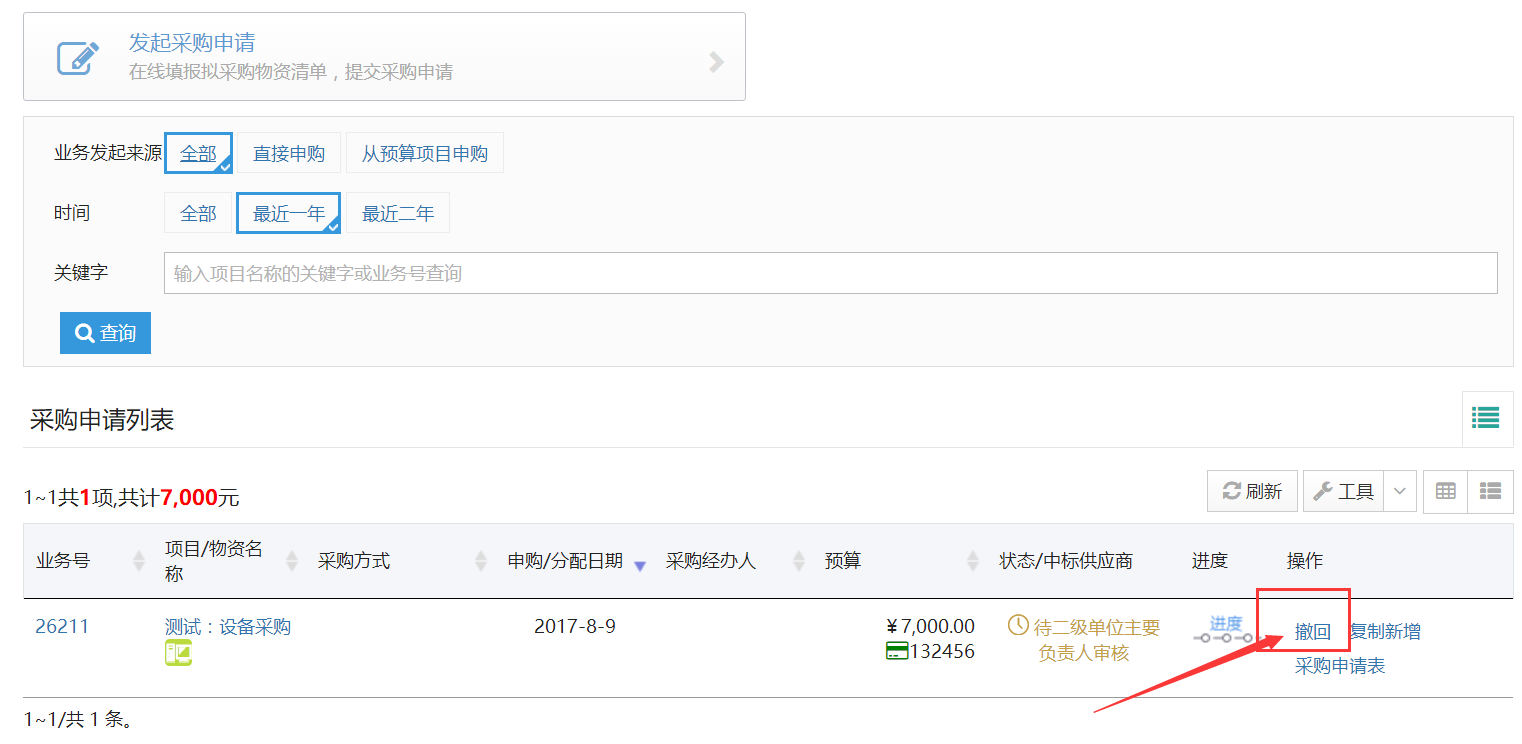 